Directorio de Agencias de PRDirectorio de Municipios de PRDirectorio de Agencias Federales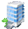 Oficina CentralDirección PostalTeléfonos / FaxHorario de ServicioCarr. No.2 Km 8.2 
Bo. Juan Sánchez 
Antiguo Hospital Mepsi Center 
Bayamón, PRPO Box 607087Bayamón, PR 00956Tel.: (787) 763-7575 Tel Audio Impedido: N/AFax: (787) 995-5164 L-VEjecutivo:Dr. Salvador Santiago Negrón, AdministradorCerca de:Web:http://www.assmca.pr.gov/ Sombrilla:Departamento de SaludMapa:Ruta AMA:A9Parada TU:Sagrado Corazón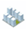 Oficinas de Servicio a través de Puerto RicoOficinas de Servicio a través de Puerto RicoOficinas de Servicio a través de Puerto RicoOficinas de Servicio a través de Puerto RicoServicioDirección PostalTeléfonos / Fax Horario de ServicioLínea PasTel: 1-800-981-0023TDD: 1-888-672-762224 horas 7 días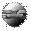 Otros Enlaces